                        Schoolwide Positive Behavior Plan                  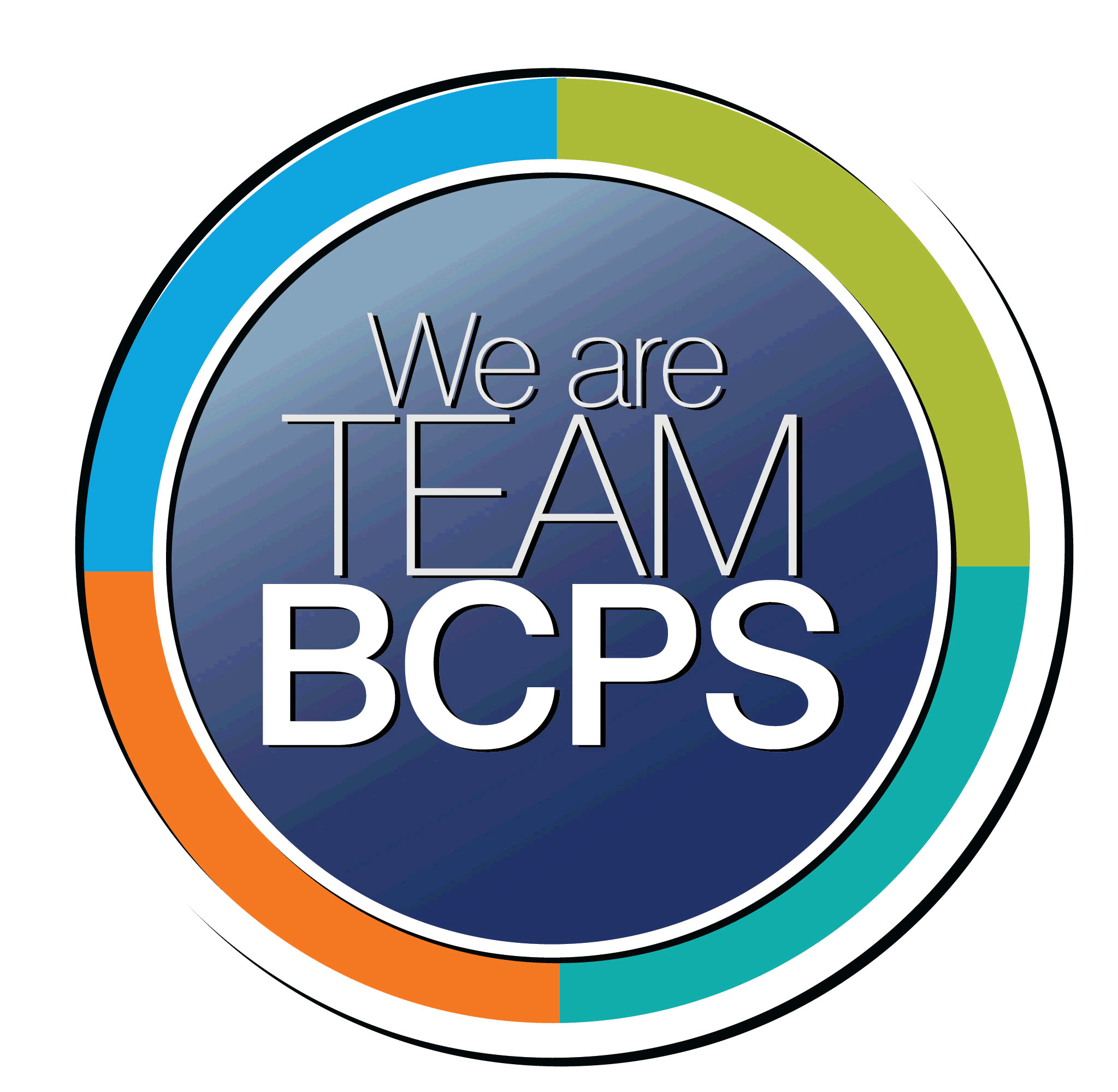 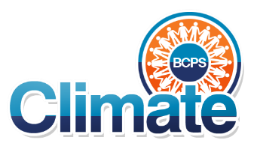                                      Baltimore County Public SchoolsDate Completed:   					School Year School:  Section 1:  Initial StepsSchool Climate TeamIdentify members of a School Climate Team (consider a representative selection of members).  The team meets initially to examine equity concerns and data and to develop the Schoolwide Positive Behavior Plan.  The team should then meet monthly (minimum quarterly) to assess the effectiveness of the SWPBP on an ongoing basis.Equity LensThrough an equity lens, identify what the data indicate about the social-emotional needs of students and the support provided by staff members relative to disproportionality between student groups, especially for African Americans or students receiving special education.  Also consider the school’s population with regard to ELL, Latinx, and/or other student groups.  (Information may be from School Data Story)Data AnalysisSummarize what the data tell about the school climate.  (Information from School Data Story)Climate GoalsIdentify the school’s goals in improving the social-emotional climate of the building.  (Information from School Progress Plan)Section 2:  Developing and Teaching ExpectationsExpectations DefinedIdentify a School Code of Conduct with 3-5 positively stated school expectations.  Develop a way to communicate the identified rules, based on the schoolwide expectations, for specific settings within the school building.  Expectations should be clearly stated, communicated, taught, and frequently referenced. Students will be introduced to the HERO expectations in morning meeting and they will be reviewed daily in the morning announcements.  Each student will have a HERO journal for recording their progress towards the code of conduct and reflections to be shared with teachers.  Each classroom has the code of conduct posted so it can be easily referenced during the day.   Classroom Plan for Teaching and Reinforcing Expectations, Routines, and ProceduresTeachers develop visuals to communicate culturally relevant classroom expectations, routines, and procedures based upon the schoolwide expectations.  Educators explicitly teach expectations, routines, and procedures.   The school staff recognize and reinforce expected and positive behavior.  Teachers identify encouraging procedures and corrective procedures for their classrooms.  Family/Community EngagementIdentify how the Schoolwide Positive Behavior Plan, the schoolwide expectations, and/or interventions will be communicated and shared with families.  Consider how to include family and student voice in the initial plan and in evaluating the plan throughout the year.  Section 3:  Developing Interventions and Supporting StudentsResource Mapping of MTSSIdentify the evidence-based practices and interventions offered at Tier 1, Tier 2, and Tier 3 to support all students.  Consider what culturally responsive interventions the school requires to meet the specific needs of the students.  Social-Emotional LearningIdentify the specific evidence-based social-emotional learning skill development practices the school will implement during the school year.  Consider the importance of trauma-informed care, mental health awareness, level of students’ coping skills, etc.  Determine how the social-emotional learning and the SEL competencies will be integrated into the school’s programming.  Consider the need for any training the staff members may require.Character EducationDetermine how specific evidence-based character education learning will be infused into the school’s programming to promote positive behavior and ethical decision-making.  Character education will be culturally responsive and co-created with diverse stakeholders.  Consider the need for any training the staff members may require.  Professional Development for StaffIdentify the professional development that will be offered to staff members throughout the year in order to support their knowledge, skill development, and implementation of the interventions selected, the character education learning, and social-emotional learning practices.  Specify the schedule for professional development and how to obtain teacher feedback during the year to address their concerns and areas in which they want/need more information.  (Information from School Progress Plan.)Section 4:  Supporting and Responding to Student BehaviorRecognitions/IncentivesIdentify a variety of positive consequences, acknowledgements, recognitions, and/or incentives that are linked to the behavioral expectations and rules.  Develop a system for implementing the positive acknowledgements consistently in school settings.  Consider how to monitor who is being recognized and who is not being recognized and whether explicit or implicit biases may be occurring.  Hierarchy for Behavioral Referrals and ConsequencesIdentify the behaviors that are teacher-managed, behaviors referred to resource staff, and behaviors referred to administration.  Refer to the BCPS Student Handbook for teacher and administrator-led interventions.  Consider how unsafe behaviors will be addressed.  Response for Intensive BehaviorsIdentify a hierarchy of responses to intensive behaviors (i.e., emergency/crisis management/threat assessment/unsafe behaviors) including interventions and supports.  Indicate which school staff members will respond as well as procedures and training as needed.Monitoring the Schoolwide Positive Behavior Plan/Data AnalysisIdentify the data that will be collected and reviewed by the School Climate Team in order to identify behavior trends, patterns, action steps, and interventions using a problem-solving strategy.  Consider having a uniform referral form for staff to complete to document referrals to administration.  Consider how teachers should document classroom-managed concerns/behaviors/difficulties.  (Information from School Progress Plan.)Section 5:  Miscellaneous Content/Components